Město Kutná Hora		zastoupené starostou města panem Bc. Martinem Starým		sídlem Havlíčkovo náměstí 552, 284 01  Kutná Hora		IČO: 00236195						Bank. spojení: 27-444212389/0800dále jen m ě s t oaNadace Kutná Hora – památka UNESCO	zastoupená paní  Dagmar Fundovou. ředitelkou nadace						sídlem  Komenského náměstí , 284 01 Kutná Hora		IČO:  67672833				Bank. spojení: ČSOB, č.ú.: 126632599/0300dále jen p ř í j e m c e uzavírají podle § 10a zákona č.  250/2000 Sb., o rozpočtových pravidlech územních rozpočtů a § 85 písm. c) zákona č. 128/2000 Sb., o obcích, tutoVEŘEJNOPRÁVNÍ SMLOUVU O POSKYTNUTÍ DOTACEčl. IMěsto poskytuje příjemci účelovou dotaci na udržitelnost projektu "Dačíckého dům v Kutné Hoře, vzdělávací a prezentační centrum kulturního dědictví UNESCO“, pro rok 2017 ve výši 800 000,- Kč, slovy:  osm set tisíc korun českých, a to na základě řádně podané žádosti ze dne 15. 9. 2016. Město se zavazuje dotaci v plné výši poskytnout příjemci na jeho účet uvedený v záhlaví smlouvy, a to do31. 3. 2017.čl. IIPři čerpání této dotace se příjemce zavazuje dodržet tyto podmínky:1. Poskytnutou dotaci čerpat pouze v souvislosti s realizací  akce dle čl. I a specifikace, kterou uvedl příjemce ve   své žádosti ze dne 15. 9. 2016.2. Nepřevádět dotaci na jiné fyzické a právnické osoby, pokud se nejedná o přímou úhradu související s akcí    dle čl. I.3. Úhrady provádět pouze na základě objednávek, smluv a k nim náležejících faktur, pokladních dokladů.4. Dotaci vyčerpat nejdéle do 31. 1.2018, vyúčtovat nejpozději do 31. 3. 2018. Vyúčtování musí obsahovat   rozpis skutečných nákladů na jednotlivé položky- fotokopie účetních dokladů (faktury, nebo doklad zaplacení   v hotovosti), seznam předložených účetních dokladů.  Dále fotokopie dokladů o uskutečnění úhrad faktur – tj.   kopie výpisů z účtu, v případě plateb v hotovosti kopie výdajových pokladních dokladů.5. V případě, že příjemce nevyčerpá celou dotaci ve stanoveném termínu, je povinen tyto nevyčerpané prostředky   vrátit městu na výše uvedený účet nejpozději do 31.1.2018. 6. Pokud město zjistí kdykoliv v průběhu čerpání a užívání dotace jakékoliv porušení rozpočtové kázně ve smyslu   § 22 zákona č.250/2000 Sb.,( např. použití dotace k jinému, než sjednanému účelu, nepředložení vyúčtování   dotace ve sjednaném termínu, porušení jiných podmínek, za kterých byla dotace poskytnuta, nevrácení   nevyčerpaných prostředků v termínu stanoveném v bodě 5), je příjemce povinen celou dotaci vrátit na účet   města, a to do 10 dnů po té, co bude městem k vrácení dotace vyzván.   Příjemce je povinen umožnit oprávněným zaměstnancům města provádět kontrolu dodržování podmínek čerpání   a užití dotace. 7. V případě porušení rozpočtové kázně  je příjemce povinen zaplatit  penále ve výši 1 promile z částky odvodu za   každý den prodlení, nejvýše však do výše odvodu ve smyslu § 22 odst.8 zákona č. 250/2000 Sb., o   rozpočtových pravidlech územních rozpočtů.8. Pokud nebudou splněna všechna ustanovení uzavřené smlouvy, nebude na následné žádosti brán zřetel. čl. IIIÚčastníci berou na vědomí, že tento dodatek i původní veřejnoprávní smlouva budou zveřejněny v registru smluv podle zákona č. 340/2015 Sb., o zvláštních podmínkách účinnosti některých smluv, uveřejňování těchto smluv a o registru smluv (zákon o registru smluv). Smluvní strany berou na vědomí, že jsou povinny označit údaje ve smlouvě, které jsou chráněny zvláštními zákony (obchodní, bankovní tajemství, osobní údaje, …) 
a nemohou být poskytnuty, a to šedou barvou zvýraznění textu. Smluvní strana, která smlouvu zveřejní, za zveřejnění neoznačených údajů podle předešlé věty nenese žádnou odpovědnost.čl. IVTato smlouva je zpracována ve třech vyhotoveních, z nichž město obdrží dvě vyhotovení a jedno vyhotovení obdrží příjemce. Smlouva nabývá účinnosti dnem podpisu oběma stranami.D O L O Ž K ATato veřejnoprávní smlouva byla schválena usnesením Zastupitelstva města č. 209/16 ze dne  13.12.2016ve smyslu § 85 písm. c) zákona č.128/2000 Sb. o obcích.V Kutné Hoře dne 19.12.2016......................................................... 			    .........................................................                    příjemce 					                       Město Kutná Hora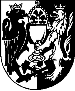 MĚSTO KUTNÁ HORA
Havlíčkovo nám. 552, 284 01 Kutná Hora, IČ: 00236195 tel.: 327 710 110, 327 710 103, fax: 327 710 106
e-mail: kancelar@kutnahora.cz, www.mu.kutnahora.cz